VEROVANJA V RIMSKEM IMPERIJU 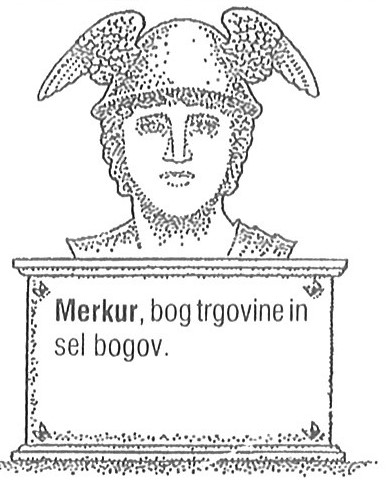 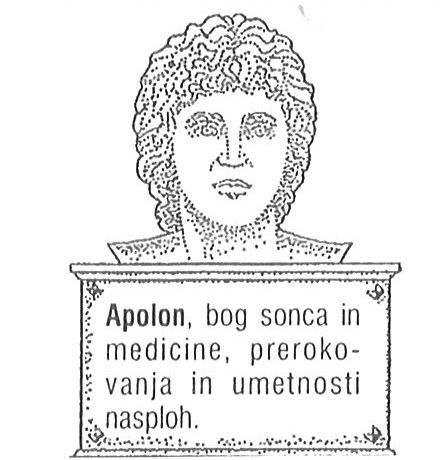 Rimljani so od Grkov prevzeli mnogo stvari, tudi bogove, a so jim spremenili imena. Kateri bog je obdržal svoje grško ime?V razpredelnico vpiši imena grških (zapisana so v zvezku) ter rimskih bogov (U str. 76).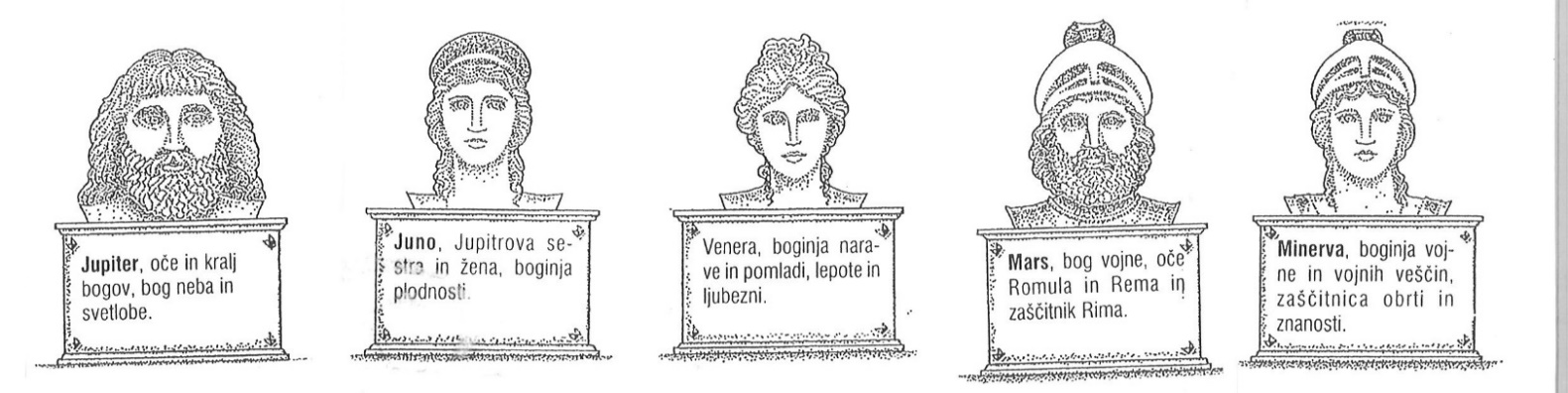 2. Rimljani so verjeli v hišna božanstva. Vsaka hiša je imela v kotu oltarček, kjer so imeli podobe hišnih božanstev, ki so jih imenovali lari. Verjeli so, da varujejo hišo in dom. Častili so tudi mane, ki so predstavljali duše pokojnikov, zato so na grobove prinašali darove. Najbolj znano rimske svetišče je bil Panteon (svetišče vseh rimskih bogov). Oglej si ga:  https://www.youtube.com/watch?v=dOvE6hN8V_8 3. Ker je bil rimski imperij ogromen, se je v njem mešalo mnogo različnih verovanj. Nekatera so prinesli vojaki iz Perzije – na primer mitraizem. O njem si lahko več prebereš na tej povezavi: https://discoverptuj.eu/mitraizem-in-mitrova-svetisca-mitreji-na-ptuju/Bog/boginja česa…Grško imeRimsko imeNajvišje božanstvoBoginja modrosti in obrtiBog pesništva, umetnostiBog vojneZaščitnica žensk, družine, žena vrhovnega bogaBog trgovineBoginja lepote, pomladi, ljubezniBoginja lova